Name ___________________________Class ____________________________An Introduction to the GuitarGuitars are the most popular instrument in the entire world! Guitars are also very versatile instruments! They are used in all different types of music including classical, jazz, rock, pop, country, metal and punk music. There are two main types of guitars. The type of guitar that does NOT need to be plugged in is called an ________________________________. The type of guitar that needs to be plugged in to be heard is called an __________________________________.Acoustic guitars and have either 6 strings or 12 strings. In our class, we play a ______ string guitar. There are two main types of acoustic guitars. ______________________________ produce rich, long lasting notes. ________________________________ are rough on the fingertips and create a softer, quieter tone.There are two main types of electric guitars. The __________________________ can’t be heard at all without amplification! It has a “cut away design” and can play lots of high notes. It’s the perfect type of guitar for playing rock music. The second type of electric guitar is called the _______________________________. This guitar has an arched back, and a darker tone quality. This type of guitar is perfect for playing blues music. There are two ways to play the guitar; the first way is called __________________. This lets the musician play individual notes. The second way to play the guitar is called ______________________. This is when the musician plays a ______________________ or more than one note at a time. 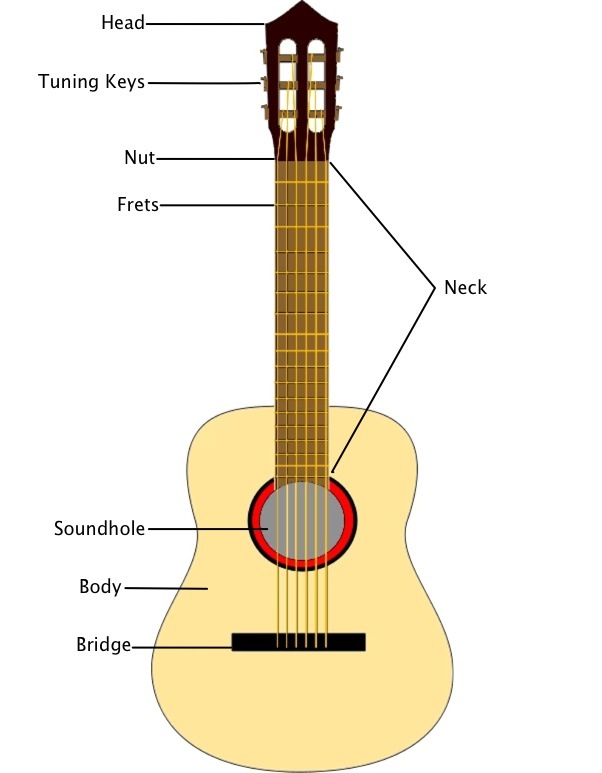 